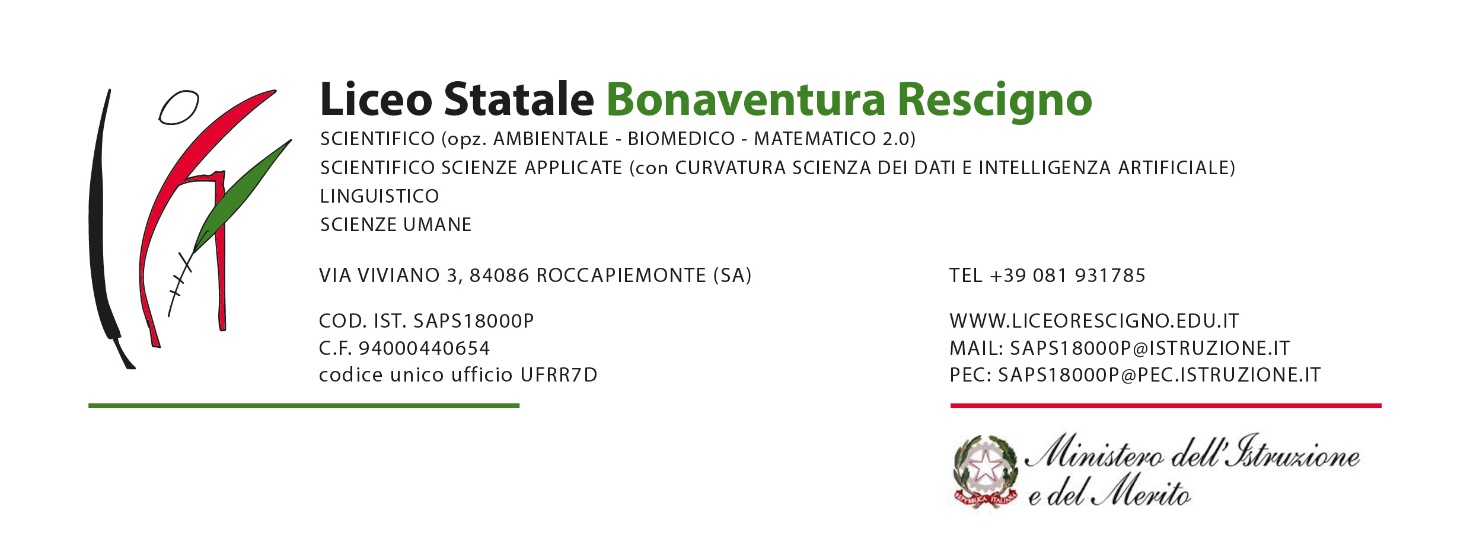 Prot. n.______________					          Roccapiemonte, _________________       						Ai Genitori dell’alunno/a____________________________						                                   Classe___________Sez.___________ Oggetto: Comunicazione esito scrutinio finale anno scolastico 2022/2023	Il Consiglio della classe _____  Corso _______, in ottemperanza a quanto previsto dall’O.M. 92/2007, nel rispetto di quanto stabilito nel PTOF a.s.2022-23, confermato dal Collegio dei Docenti (seduta del 15.05.2022– N.8 ) e dal Consiglio d’Istituto  (seduta del 22.05.2023 – N.11), nella seduta dello scrutinio finale, viste le gravi e/o diffuse carenze riportate dall’alunno/a _________________________________________nelle seguenti discipline _______________________________________________________________, tenuto conto della sua valutazione complessiva, ne ha deliberato la NON AMMISSIONE all’Esame di Stato.Il dirigente scolasticoProf.ssa Rossella De Luca(il documento è firmato digitalmente ai sensi del D.Lgs. 82/2005 s.m.i. e norme collegate e sostituisce il documento cartaceo e la firma autografa)